POSITION AVAILABLE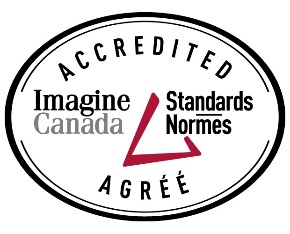 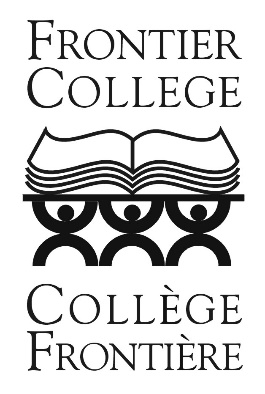 Title of Position: Literacy CatalystTerm: 49 weeks, 21 Hours Per WeekLocation: Yonge and St. ClairStart date: May 2017Founded in 1899, Frontier College is a national, non-profit literacy organization that partners with a variety of community-based organizations to deliver volunteer-run programs across Canada. We work with children, teens, adults and families to improve their literacy skills and increase their opportunities. We are currently seeking a highly motivated individual to join the team at our Yonge and St. Clair location. You will gain valuable skills by working with two unique and exciting programs: Toronto Community Programs for children and youth and Beat the Street, Literacy and Basic Skills (LBS) program for young adults 19 - 29. Frontier College is able to provide this position through the Investing in Neighbourhoods initiative of Toronto Employment and Social Services.In Toronto we offer a wide range of programs that support adults (Literacy and Basic Skills, Independent Studies, Virtual Learning Portal, Computer Skills and pre-apprentice upgrading) as well as programs for children and youth (Homework Clubs, Parent Workshops, Community Capacity Building, Reading Programs and book donations).Overall AccountabilityThe Literacy Catalyst will report to the Community Coordinator responsible for the Beat the Street LBS program and will work directly with program staff, community partners and tutors. Members of the Toronto staff team will provide additional training, mentorship and oversight to the Literacy Catalyst.Major Duties and ResponsibilitiesTravel to multiple partner sites and deliver presentations to diverse audiencesPlan and participate in community outreach to build and maintain referral networks, partnerships and enhanced programmingResearch and develop suitable tools and resources for use in child, youth and adult literacy programs Support summer literacy activities including reading tentsFacilitate and support programs, workshops and conferences for children, youth and adults in community settingsSupport tutoring instruction through small group and one-to-one pairsAssist with research and evaluation as requiredSupport stakeholder engagement through phone calls, interviews and focus groupsSkills and AttributesKnowledge of literacy and community development in an adult, child- or youth-centred setting Comfortable speaking to groups of varying sizes and with diverse populationsStrong program development and research skillsEnergetic, resourceful and tolerant of ambiguityAble to think critically, solve problems and manage detailsWork well independently and as part of a teamSkills in non-formal education, outreach, networking and facilitationExcellent spoken and written communicationComputer skills (MS Word, Outlook, Excel, Power Point and Internet)Organized, able to manage time and multiple tasks Positive learning attitude Ability to develop and implement new program ideasAdditional AssetsValid driver’s license and access to a vehicleFamiliar with OALCF and LBS program frameworkUnderstanding of the socio-economic factors that impact literacy Compensation: Hourly wage plus 4% vacation pay. Interested candidates must be eligible to participate in the Investing in Neighbourhoods program and should submit both resumé and covering letter through the Toronto Employment Opportunities System (EOS): www.toronto.ca/eos (select Investing in Neighbourhoods)For the access code to EOS please contact your nearest Employment Centre: http://app.toronto.ca/ECPortal/locations.jsp or call (416) 397-1788.Closing date: April 28, 2017For more information about Frontier College visit www.frontiercollege.caYou will be contacted if you are selected for an interview. We are an equal opportunity employer. We welcome applications from diverse individuals who self-identify on the basis of any of the protected grounds under the Human Rights Code. We are committed to integration and maintaining the independence of individuals and removing barriers to accessibility in the workplace. We are committed to full compliance with the Human Rights Code, the Accessibility for Ontarians with Disabilities Act, the Occupational Health and Safety Act, and all other applicable legislation. We invite applicants to request accommodation, as required, throughout the application and hiring process.